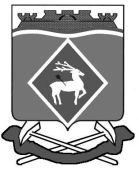 ПРЕДСЕДАТЕЛЬ СОБРАНИЯ ДЕПУТАТОВГЛАВА ГОРНЯЦКОГО СЕЛЬСКОГО ПОСЕЛЕНИЯПОСТАНОВЛЕНИЕот 13.03.2020 № 04пос. ГорняцкийО назначении публичных слушаний по проекту решения о бюджете Горняцкого сельского поселения Белокалитвинского района на 2021 год и на плановый период 2022 и 2023 годов»В целях обсуждения населением проекта решения об утверждении правил благоустройства и санитарного содержания территории муниципального образования «Горняцкое сельское поселение», в соответствии со статьей 14 пункта 6 Устава муниципального образования «Горняцкое сельское поселение», Собрание депутатов Горняцкого сельского поселения постановляет: Назначить публичные слушания в форме информирования населения о бюджете Горняцкого сельского поселения Белокалитвинского района на 2021 год и на плановый период 2022 и 2023 годов на 14 часов 00 минут 23.11.2020.Провести публичные слушания в актовом зале Администрации Горняцкого сельского поселения, по адресу: Ростовская область, Белокалитвинский район, пос. Горняцкий, ул. Центральная, 8.Ответственным за проведение публичных слушаний о бюджете Горняцкого сельского поселения Белокалитвинского района на 2021 год и на плановый период 2022 и 2023 годов назначить начальника отдела экономики и финансов Администрации Горняцкого сельского поселения Л.В. Трихаеву.Настоящее постановление вступает в силу со дня его официального опубликования.Председатель Собрания депутатов - глава Горняцкого сельского поселения                                  З.А. Баканова  поселок Горняцкийот ___.11.2020 № ____